АДМИНИСТРАЦИЯ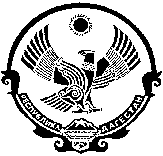 МУНИЦИПАЛЬНОГО ОБРАЗОВАНИЯ  «СЕЛЬСОВЕТ «ЦУДАХАРСКИЙ»    ЛЕВАШИНСКОГО РАЙОНА РЕСПУБЛИКИ ДАГЕСТАН368317, с. Цудахар    тел: 8-928-534-08-35   e-mail: mo-coodahar@mail.ru11.03.2021г.   									№ 16Зам.главы АдминистрацииМР «Левашинский район»Ибрагимову Г.ИСхемы водоснабжения и водоотведения МО «сельсовет Цудахарский».На Ваш устный запрос предоставляем схемы водопроводов и водоотведений населенных пунктов МО «сельсовет Цудахарский»Приложение:Схема нового водопровода с.ЦудахарСхема водопровода питьевой воды с.ЦудахарСхема канализации с.ЦудахарСхема водопровода питьевой воды с.Инкучимахи и с.ТарлимахиСхема водопровода питьевой воды с.Карекадани.Глава Администрации МО «сельсовет Цудахарский»     					           Куршиев Ш.К.--------- Схема нового водопровода с.Цудахар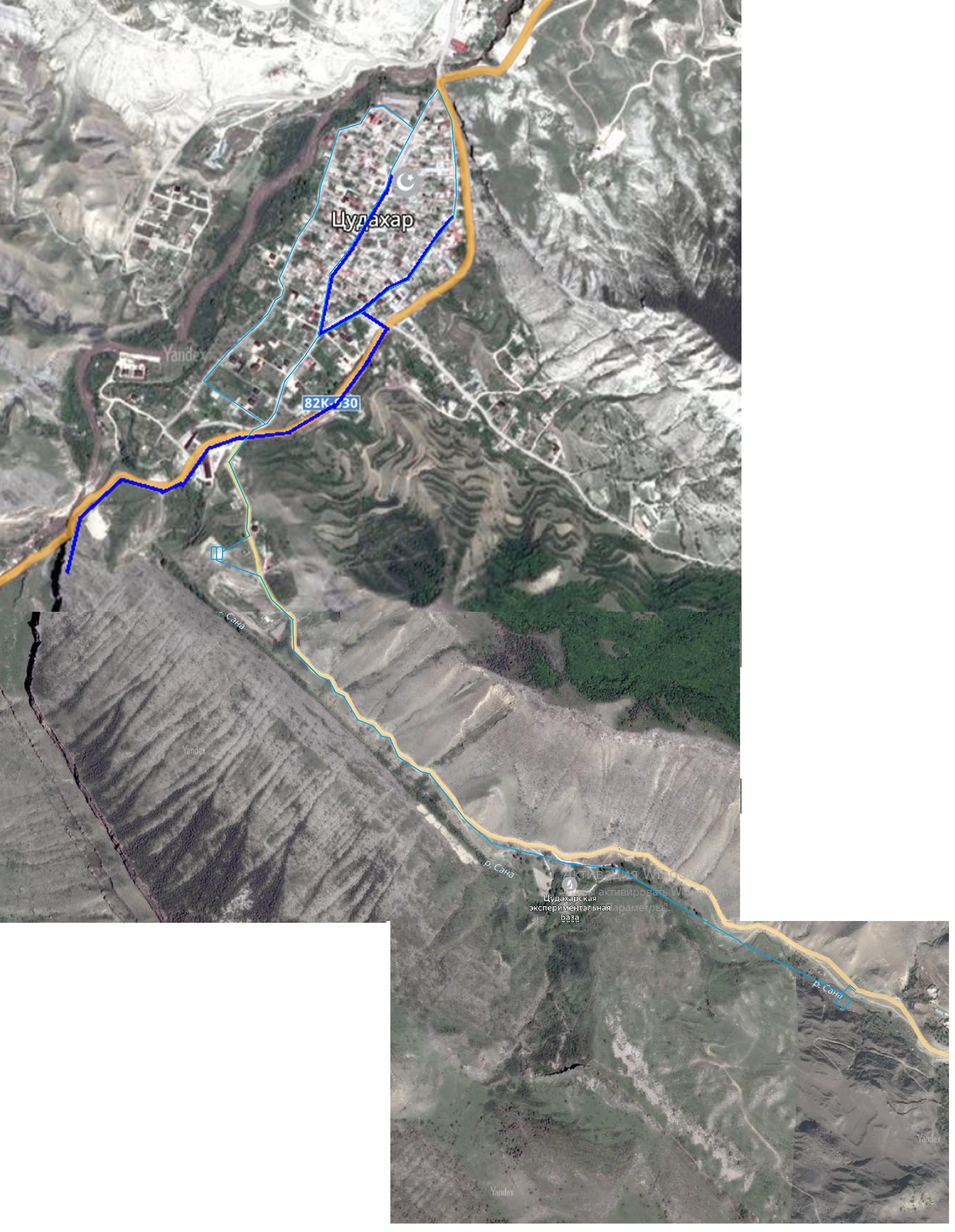 --------- Схема питьевой воды с.ЦудахарСхема канализации с.Цудахар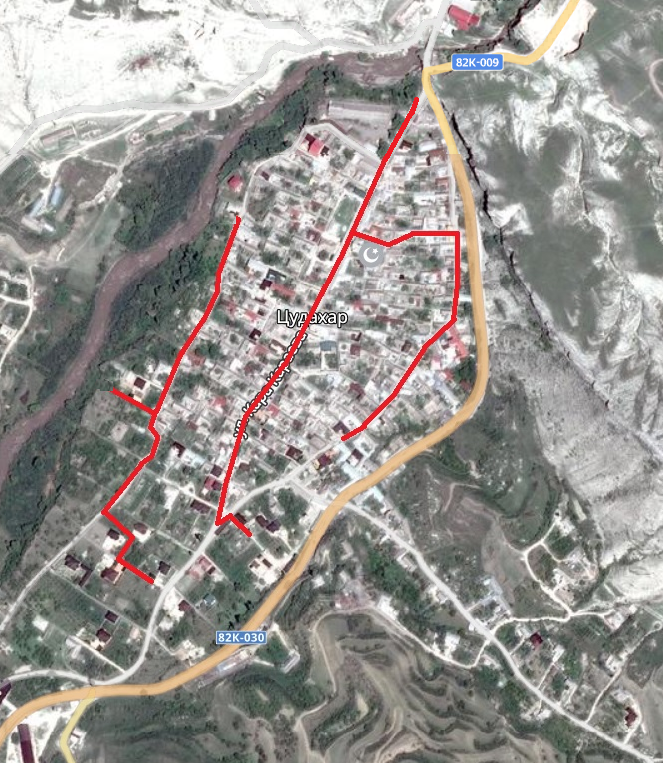 ---- Схема водопровода питьевой воды с.Инкучимахи---- Схема водопровода питьевой воды с.Тарлимахи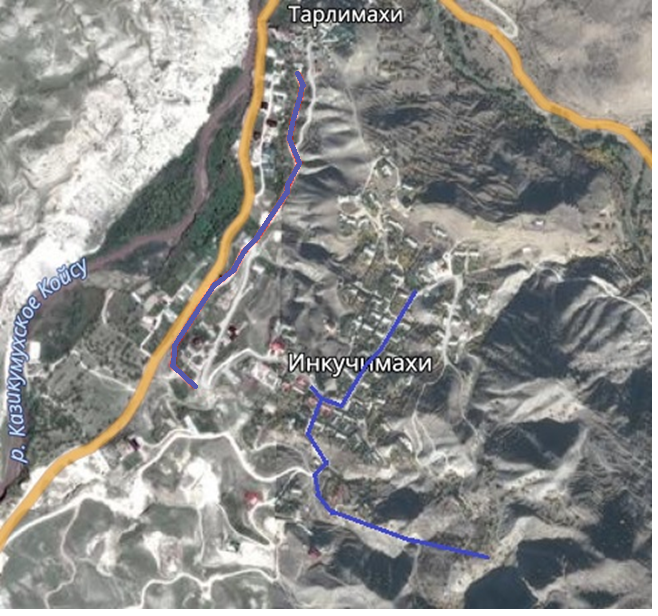 Схема водопровода питьевой воды с.Карекадани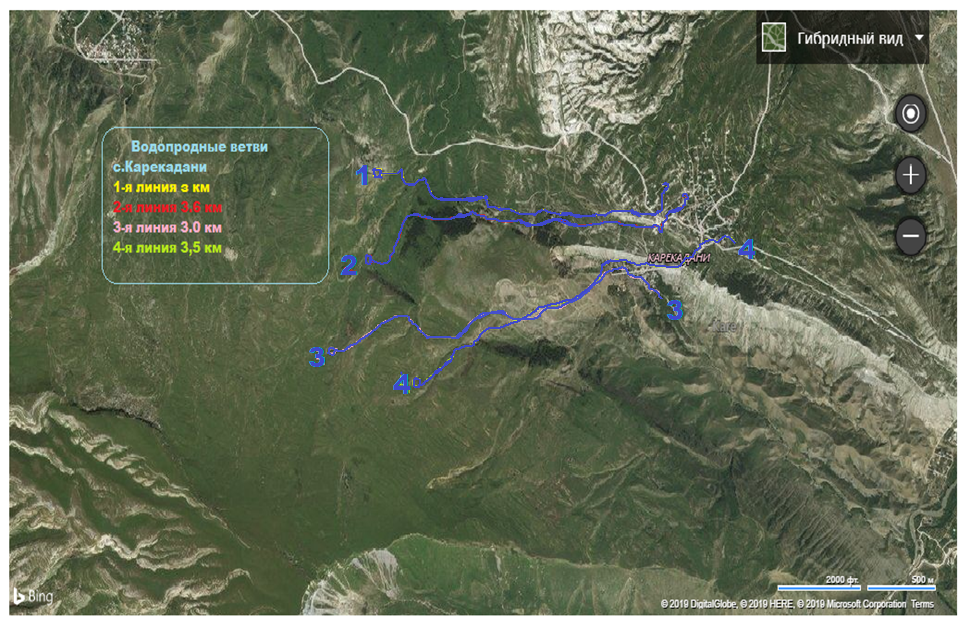 